Kungsbacka kommun, Samhällsbyggnadskontoretanna-karin.ljungman@kungsbacka.se Meddelande om resultat av arkeologisk förundersökning av fornlämningarna L2021:371, L2021:372 och L2021:373 inom fastigheterna Voxlöv 5:3 och Hede 9:1, Tölö socken, Kungsbacka kommun i Hallands län2022-01-04 lämnade Länsstyrelsen Er tillstånd till arkeologisk förundersökning av rubricerade fornlämningar. Som framgår av bifogat slutmeddelande har Arkeologerna SHM nu slutfört den arkeologiska förundersökningen av fornlämningarna. Inom fornlämningen L2021:371 har ett stort antal arkeologiska anläggningar påträffat. Inom fornlämningen påträffades ett 40-tal förhistoriska anläggningar såsom, brandgravar, stolphål, härdar, gropar, röjningsröse, stensträng samt kulturlager. Inom samma fornlämning gjordes även fynd av keramik, slagen flinta, flintspån samt brända ben. Fornlämning kommer därför omdefinieras till Grav- och boplatsområde då anläggningstyper för såväl gravfält som boplats föreligger inom fornlämningen. Inom fornlämningen L2021:372 påträffades sotfläckar, stolphål, en grop, en stenpackning samt en äldre markyta. Det antikvariska värdet bedöms dock vara lågt.Inom fornlämningen L2021:373 påträffades en sotfläck samt en grop. Det förhistoriska värdet bedöms vara lågt.Länsstyrelsen kan meddela att lagstadgat skydd enligt 2 kap 1 § Kulturmiljölagen (KML) härmed upphört för fornlämningarna L2021:372 och L2023:373 och att inget hinder längre föreligger ur arkeologiskt hänseende för att det arkeologiskt förundersökta området för fornlämningarna L2021:372 och L2023:373 tas i anspråk för avsett ändamål. Vidare vill Länsstyrelsen meddela att lagstadgat skydd för fornlämning L2021:371 kvarstår enligt 2 kap 1§ KML. Innan marken kan tas i anspråk för avsett ändamål ska en arkeologisk undersökning enligt 2 kap 12 § KML utföras i syfte att ta bort fornlämningen. En arkeologisk undersökning betalas enligt 2 kap 14§ KML av företagaren. Tillstånd till ingrepp i fornlämning söks hos Länsstyrelsen. Arkeologerna SHM arbetar nu med att färdigställa rapport över den utförda arkeologiska förundersökning. Ola Kadefors, antikvarie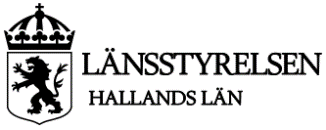 Meddelande Datum2023-09-26 Diarienummer 4042-2021 